СТАТИСТИКА по суммам и видам деятельностив Нижнеилимском районе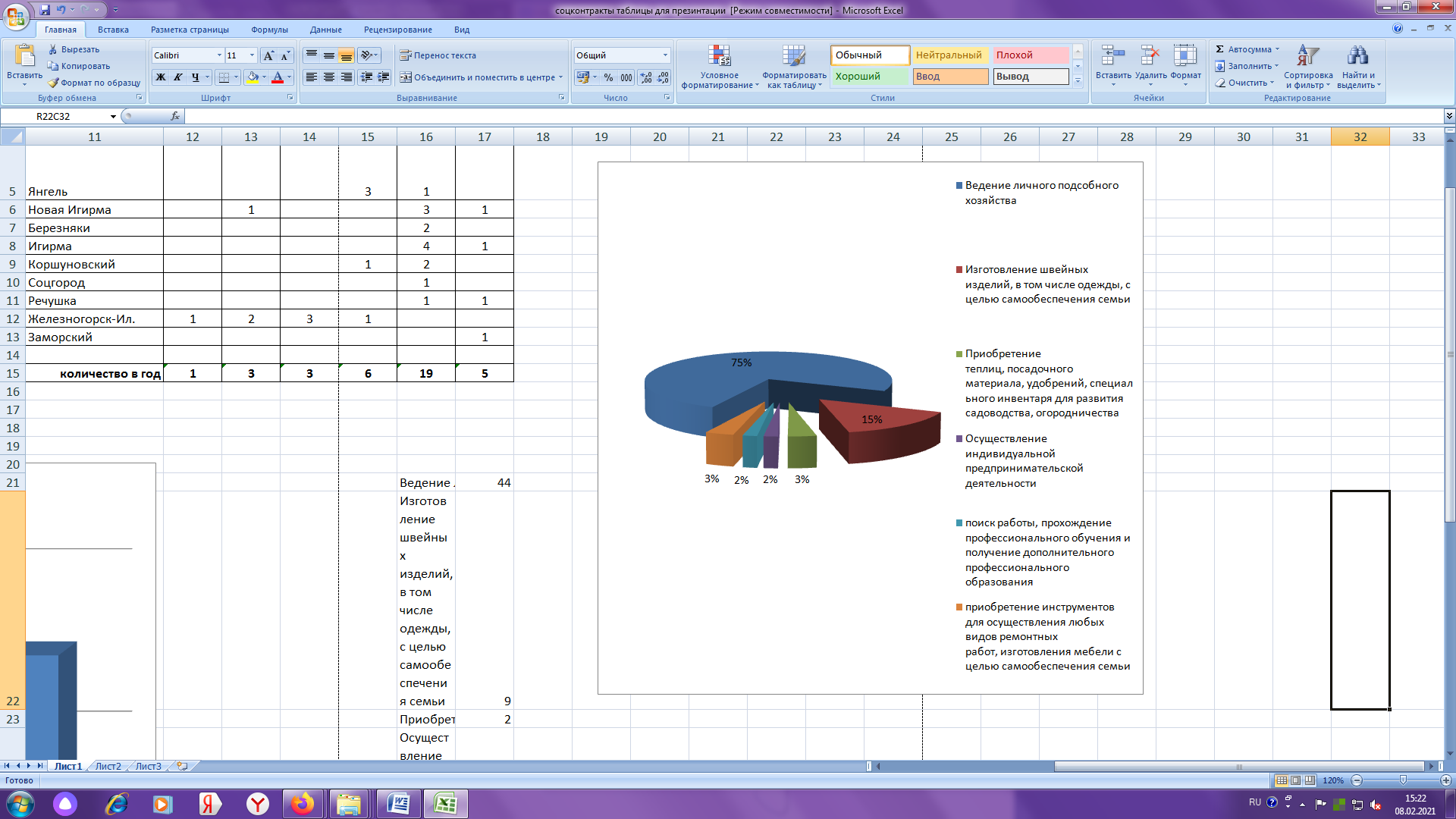 Закон Иркутской областиот 19.07.2010 года№73-ОЗ «О государственной социальной помощи отдельным категориям граждан в Иркутской области»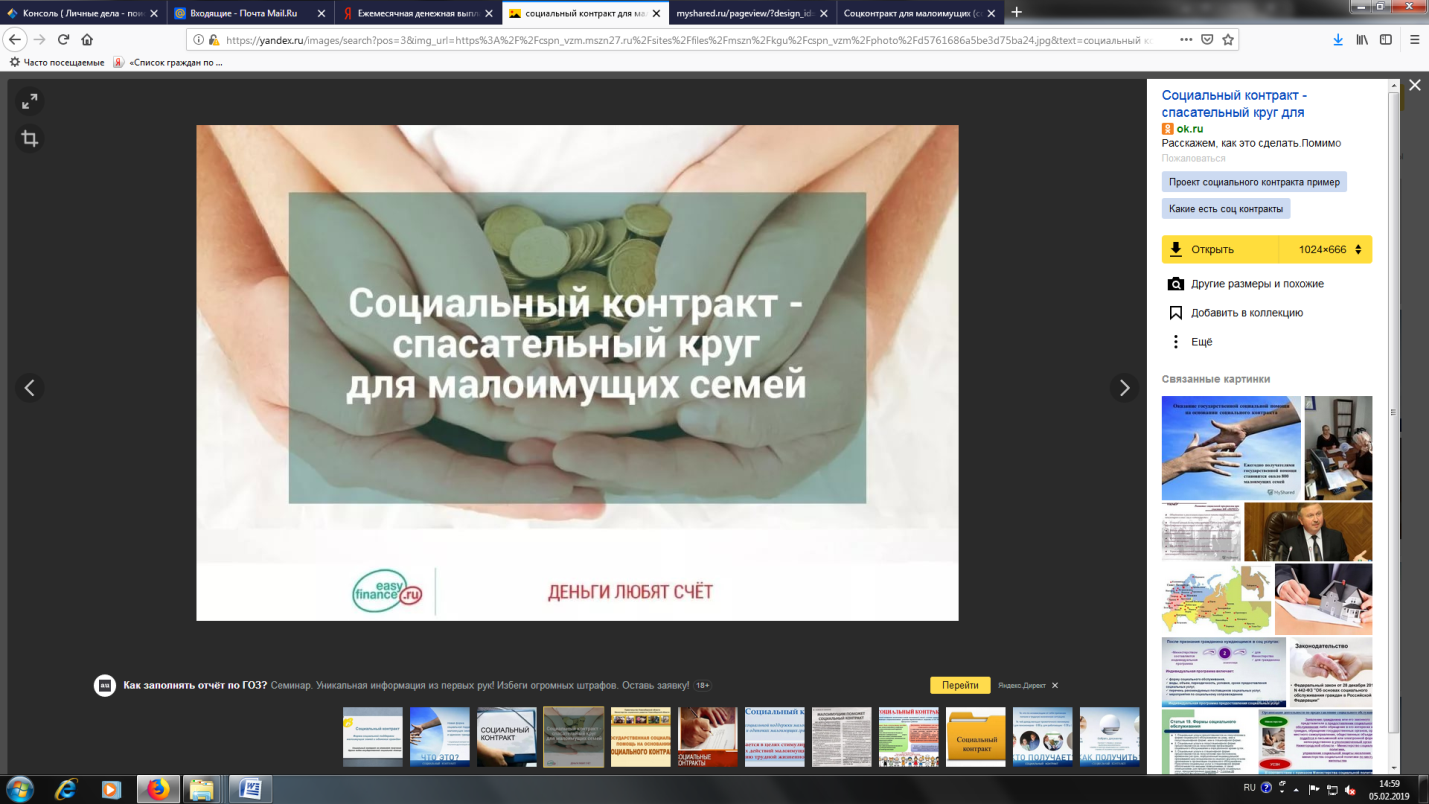 Областное государственное казенное учреждение «Управление социальной защиты населения по Нижнеилимскому району»665653, г.Железногорск-Илимский, кв.8, д.1Аwww.nsociety.ruЧасы приема граждан:понедельник-четверг с 09ºº до 13ºº  и с 14ºº до 17ººПятница с 09ºº до 13ººКонсультация по телефону: 3-07-10, 3-11-35,       3-23-50, 3-34-58E-mail: zhel_dszn@mail.ruСоциальная защита населенияГОСУДАРСТВЕННАЯ СОЦИАЛЬНАЯ ПОМОЩЬ НА ОСНОВАНИИ СОЦИАЛЬНОГО КОНТРАКТА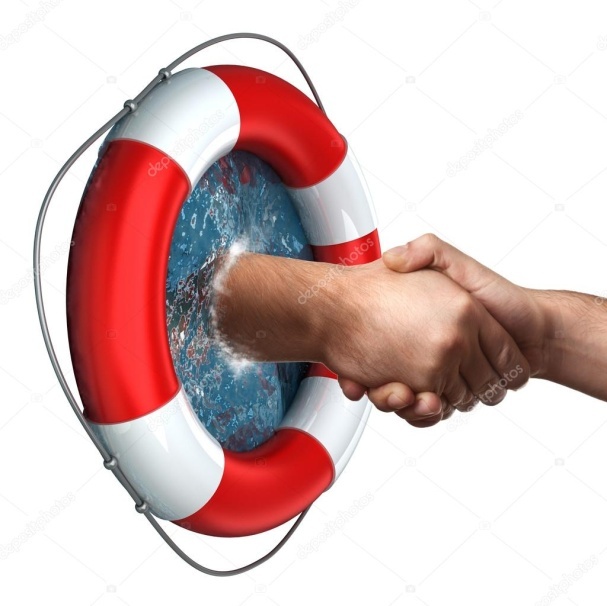 Соцконтракт – помощь от государстваЖизненные ситуации бывают разными. Многие, находясь в затруднительном финансовом положении, не знают о возможностях, которые предоставляет государство. Малоимущие граждане могут повысить благосостояние, воспользовавшись государственной социальной помощью на основании социального контракта — это особый формат взаимодействия малообеспеченных граждан с органами социальной защиты, цель которого — помочь семье выйти из трудной жизненной ситуации при помощи социальной поддержки по индивидуальной программе социальной адаптации.Какая же цель у соцконтракта?Это возможность выбраться из ямы безденежья:найти работу или обучиться;ведение личного подсобного хозяйства;на осуществление индивидуальной предпринимательской деятельности.Что такое социальный контрактСоциальный контракт – это договор между малоимущим гражданином и социальной защитой о предоставлении человеку помощи. Главное условие для получения средств – они должны быть потрачены на преодоление жизненных трудностей, а не на ежедневные расходы (продукты, одежду и т.д.) Для оформления необходимо обратиться в ОГКУ «Управление социальной защиты населения» по месту жительства (месту пребывания), рассказать о причинах возникновения сложной ситуации, а также самому предложить пути выхода из нее (план мероприятий для выхода из сложной жизненной ситуации). При заключении контракта органы социальной защиты обязательно контролируют использование денег посредством предоставления ежемесячного отчета (чеки, счета, расписки). А так же фото-отчет. Важно! Семья должна потратить полученные суммы строго в соответствии с указанными в программе мероприятиями. Социальной защитой проводится ежемесячный мониторинг условий жизни гражданина (семьи) в течение срока действия социального контракта и в течение года после его заключения. По результатам, полученным в  ходе мониторинга, орган социальной защиты принимает решение о целесообразности заключения с гражданином социального контракта. Срок заключения социального контракта от 3-х месяцев до 1 года. Кто может заключить социальный контрактМогут заключить только малоимущие граждане, если доход ниже величины прожиточного минимума для семьи (для одиноко проживающего гражданина) обусловлен объективными обстоятельствами, не зависящими от них самих (инвалидность, потеря кормильца, безработица, уход за ребенком в возрасте от 1,5 до 3 лет, ребенком инвалидом, инвалидом I группы и т.п.). В расчете учитываются все доходы, в том числе стипендии, пенсии, доплаты, субсидии и т.д.Что нужно для заключения соцконтрактаЧтобы получить государственную помощь в виде социального контракта, семье нужно обратиться в органы социальной защиты с заявлением, анкетой и документами:1)документ, удостоверяющий личность получателя государственной социальной помощи, его законного представителя;
2)документы, удостоверяющие личность всех членов семьи;3)справка о составе семьи;4)документы, подтверждающие, что наличие у получателя государственной социальной помощи дохода ниже величины прожиточного минимума для семьи (одиноко проживающего гражданина) обусловлено объективными обстоятельствами, не зависящими от него самого.Специалисты социальной защиты совместно с гражданином (семьей) разрабатывают индиви-дуальную программу социальной адаптации. В социальном контракте и программе социальной адаптации  указаны размер единовременной и ежемесячной выплаты, период на который заключается контракт, а также мероприятия, которые обязуются исполнять все члены семьи.Органы социальной защиты выносят решение в течение 10 дней с момента подачи заявления.Направления реализации на основании социального контракта:1) поиск работы;2) осуществление индивидуальной предпринимательской деятельности;3) ведение личного подсобного хозяйства;4) осуществление иных мероприятий, направленных на преодоление гражданином трудной жизненной ситуации.Результат:Основное требование к конечному результату оказания государственной социальной помощи на основании социального контракта с целью оценки его эффективностиПовышение денежных доходов гражданина (семьи гражданина) по истечении срока действия социального контракта, преодоления гражданином (семьей гражданина) трудной жизненной ситуации по истечении срока действия социального контракта.год2014201520162017201820192020количество 
заключенных 
контрактов133619243сумма 
социальных 
контрактов5399411818013733625411911047682088090374000средний 
размер выплаты89999349835365218642957812625